                                                                             Escola Municipal de Educação Básica Augustinho Marcon                                                                             Catanduvas(SC), junho de 2020.                                                                             Diretora: Tatiana M. B. Menegat.                                                                                                                                                                                                    Assessora Técnica-Pedagógica: Maristela Apª. B. Baraúna.                                                                             Assessora Técnica-Administrativa: Margarete P. Dutra.                                                                                                                                                                Professora: Salete Saggin                                                                       2º ano                                      AULA 03 – SEQUÊNCIA DIDÁTICA3°TERCEIRO MOMENTO: 15/06/2020 A 19/06/2020Os alunos deverão construir um acróstico com as palavras: Figuras Geométricas. Calcular as operações mentalmente de adição e subtração listando os resultados e escrevendo por extenso os mesmos.FAÇA UM ACRÓSTICO DE PALAVRAS, COM AS SEGUINTES PALAVRAS:F_                                                             G_I _                                                              E_G _                                                            O_U _                                                             M_R _                                                             É_A _                                                             T_S _                                                              R_                                                                   I_                                                                   C_                                                                   A_                                                                   S_ CALCULE MENTALMENTE AS OPERAÇÕES MATEMÁTICAS DE ADIÇÃO E SUBTRAÇÃO E DEPOIS REGISTRE O RESULTADO.VAMOS SOMAR?12+4=11+2=13+3=14+5=15+0=16+4=VAMOS SUBTRAIR?14-3=12-1=10-2= 9-4= 8-0=15-2=ESCREVA COMO SE LÊ OS RESULTADOS DOS DOIS EXERCÍCIOS ANTERIORES. VOCÊ VAI ESCREVER O RESULTADO UM EMBAIXO DO OUTRO E AO LADO A SUA ESCRITA, ASSIM COMO NO EXEMPLO: 16- DEZESSEIS                 ENVIE FOTOS SUAS REALIZANDO AS ATIVIDADES! BOA SEMANA!!!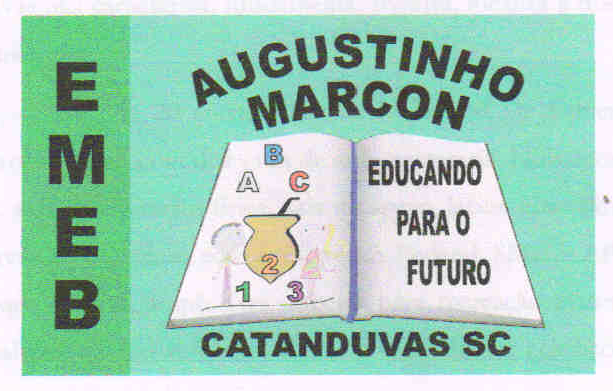 